Część ACzęść BCzęść C – WYPEŁNIA DOTYCHCZASOWY DZIERŻAWCACzęść D – WYPEŁNIA DOTYCHCZASOWY DZIERŻAWCA ORAZ NOWY DZIERŻAWCACzęść E – WYPEŁNIA DOTYCHCZASOWY DZIERŻAWCA, NOWY DZIERŻAWCA ORAZ NOWOPOWSTAŁY DZIERŻAWCACzęść F – OSOBY SKŁADAJĄCE WNIOSEK W IMIENIU KOŁAPrzypisy:a) dotychczasowy dzierżawca – rozumie się przez to koło łowieckie, które przed dniem złożenia wniosku 
o dzierżawę obwodu łowieckiego jako ostatnie dzierżawiło przez okres co najmniej jednego łowieckiego roku gospodarczego obwód łowiecki, którego: a) ten wniosek dotyczy, b) większa część powierzchni obejmuje obszar wchodzący w skład nowego obwodu łowieckiego, powstałego w następstwie podziału województw na obwody łowieckie; b) nowy dzierżawca – rozumie się przez to koło łowieckie, które przed dniem złożenia wniosku o dzierżawę obwodu łowieckiego dzierżawiło przez okres co najmniej jednego łowieckiego roku gospodarczego inny obwód łowiecki; c) nowo powstały dzierżawca – rozumie się przez to koło łowieckie, które przed dniem złożenia wniosku o dzierżawę obwodu łowieckiego nie dzierżawiło żadnego obwodu łowieckiego albo dzierżawiło obwód łowiecki przez okres krótszy niż jeden łowiecki rok gospodarczy.Bez rezydentów.Zgodnie z § 49 ust. 1 Statutu PZŁ oświadczenia woli w imieniu koła składają dwaj członkowie zarządu koła lub jeden członek zarządu koła i osoba upoważniona do tego przez zarząd koła. Zarząd koła może udzielić jednemu z członków zarządu koła lub innej osobie pełnomocnictwa do dokonywania czynności prawnych określonego rodzaju lub czynności szczególnych. Z uwzględnieniem ubytków oraz odstrzału sanitarnego (w przypadku dzików).Przyjmuje się datę prawomocnego wyroku.Należy podać dane zbiorcze dla wszystkich dzierżawionych obwodów.Przyjmuje się datę prawomocnego wyroku. Należy podać dane zbiorcze dla wszystkich dzierżawionych obwodów.Należy podać dane zbiorcze dla wszystkich dzierżawionych obwodów.UWAGA!Zgodnie z § 15 rozporządzenia do łowieckich lat gospodarczych, o których mowa 
w § 1 pkt 1 i 2 („dotychczasowy dzierżawca” oraz „nowy dzierżawca”), § 4 pkt 1 i 2 (sekcje wniosku C.1 oraz C.2) oraz § 5 pkt 1 i 2 (sekcje wniosku D.1 oraz D.2), nie wlicza się łowieckich lat gospodarczych, w trakcie których na terytorium Rzeczypospolitej Polskiej przez okres co najmniej 6 miesięcy obowiązywał stan zagrożenia epidemicznego, stan epidemii albo stan nadzwyczajny tj. lat łowieckich 2020/2021 oraz 2021/2022.PZŁPZŁSygnatura akt (wypełnia ZO PZŁ)Sygnatura akt (wypełnia ZO PZŁ)Sygnatura akt (wypełnia ZO PZŁ)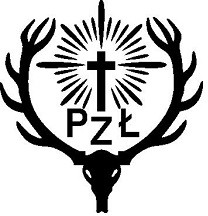 WNIOSEK O DZIERŻAWĘ OBWODU ŁOWIECKIEGONa podstawie art. 28 ust. 1 i art. 29 ust. 1 ustawy z dnia 13 października 1995 r. – Prawo Łowieckie (Dz. U. z 2020 r. poz. 1683 z późn. zm.) oraz rozporządzenia Ministra Klimatu i Środowiska z dnia 18 stycznia 2021 r. w sprawie trybu składania i rozpatrywania wniosków o dzierżawę obwodów łowieckich oraz kryteriów oceny tych wniosków i wnioskodawców (Dz.U. z 2021 r. poz. 139).WNIOSEK O DZIERŻAWĘ OBWODU ŁOWIECKIEGONa podstawie art. 28 ust. 1 i art. 29 ust. 1 ustawy z dnia 13 października 1995 r. – Prawo Łowieckie (Dz. U. z 2020 r. poz. 1683 z późn. zm.) oraz rozporządzenia Ministra Klimatu i Środowiska z dnia 18 stycznia 2021 r. w sprawie trybu składania i rozpatrywania wniosków o dzierżawę obwodów łowieckich oraz kryteriów oceny tych wniosków i wnioskodawców (Dz.U. z 2021 r. poz. 139).WNIOSEK O DZIERŻAWĘ OBWODU ŁOWIECKIEGONa podstawie art. 28 ust. 1 i art. 29 ust. 1 ustawy z dnia 13 października 1995 r. – Prawo Łowieckie (Dz. U. z 2020 r. poz. 1683 z późn. zm.) oraz rozporządzenia Ministra Klimatu i Środowiska z dnia 18 stycznia 2021 r. w sprawie trybu składania i rozpatrywania wniosków o dzierżawę obwodów łowieckich oraz kryteriów oceny tych wniosków i wnioskodawców (Dz.U. z 2021 r. poz. 139).Przed wypełnieniem  formularza należy zapoznać się z jego treścią oraz objaśnieniami.Formularz należy wypełnić w języku polskim, czytelnie, na maszynie, komputerowo lub ręcznie, wielkimi, drukowanymi literami. Wnioskodawca wypełnia pola jasne.We wszystkich wypełnianych polach, w których występuje możliwość wyboru, należy wstawić X w jednym odpowiednim kwadracie.Wszystkie pola, w których nie będą wpisane odpowiednie informacje, należy przekreślić.Wniosek o dzierżawę obwodu łowieckiego składa się w zarządzie okręgowym Polskiego Związku Łowieckiego, na terenie któregoznajduje się obwód łowiecki lub największa część obwodu łowieckiegoJeżeli zarząd okręgowy Polskiego Związku Łowieckiego, do którego złożono wniosek o dzierżawę obwodu łowieckiego uzna się za niewłaściwy do jego rozpatrzenia, przekazuje wniosek, w terminie 7 dni od jego otrzymania, do właściwego zarządu okręgowego Polskiego Związku Łowieckiego celem jego rozpatrzenia, informując o tym fakcie wnioskodawcę.Przed wypełnieniem  formularza należy zapoznać się z jego treścią oraz objaśnieniami.Formularz należy wypełnić w języku polskim, czytelnie, na maszynie, komputerowo lub ręcznie, wielkimi, drukowanymi literami. Wnioskodawca wypełnia pola jasne.We wszystkich wypełnianych polach, w których występuje możliwość wyboru, należy wstawić X w jednym odpowiednim kwadracie.Wszystkie pola, w których nie będą wpisane odpowiednie informacje, należy przekreślić.Wniosek o dzierżawę obwodu łowieckiego składa się w zarządzie okręgowym Polskiego Związku Łowieckiego, na terenie któregoznajduje się obwód łowiecki lub największa część obwodu łowieckiegoJeżeli zarząd okręgowy Polskiego Związku Łowieckiego, do którego złożono wniosek o dzierżawę obwodu łowieckiego uzna się za niewłaściwy do jego rozpatrzenia, przekazuje wniosek, w terminie 7 dni od jego otrzymania, do właściwego zarządu okręgowego Polskiego Związku Łowieckiego celem jego rozpatrzenia, informując o tym fakcie wnioskodawcę.Przed wypełnieniem  formularza należy zapoznać się z jego treścią oraz objaśnieniami.Formularz należy wypełnić w języku polskim, czytelnie, na maszynie, komputerowo lub ręcznie, wielkimi, drukowanymi literami. Wnioskodawca wypełnia pola jasne.We wszystkich wypełnianych polach, w których występuje możliwość wyboru, należy wstawić X w jednym odpowiednim kwadracie.Wszystkie pola, w których nie będą wpisane odpowiednie informacje, należy przekreślić.Wniosek o dzierżawę obwodu łowieckiego składa się w zarządzie okręgowym Polskiego Związku Łowieckiego, na terenie któregoznajduje się obwód łowiecki lub największa część obwodu łowieckiegoJeżeli zarząd okręgowy Polskiego Związku Łowieckiego, do którego złożono wniosek o dzierżawę obwodu łowieckiego uzna się za niewłaściwy do jego rozpatrzenia, przekazuje wniosek, w terminie 7 dni od jego otrzymania, do właściwego zarządu okręgowego Polskiego Związku Łowieckiego celem jego rozpatrzenia, informując o tym fakcie wnioskodawcę.Przed wypełnieniem  formularza należy zapoznać się z jego treścią oraz objaśnieniami.Formularz należy wypełnić w języku polskim, czytelnie, na maszynie, komputerowo lub ręcznie, wielkimi, drukowanymi literami. Wnioskodawca wypełnia pola jasne.We wszystkich wypełnianych polach, w których występuje możliwość wyboru, należy wstawić X w jednym odpowiednim kwadracie.Wszystkie pola, w których nie będą wpisane odpowiednie informacje, należy przekreślić.Wniosek o dzierżawę obwodu łowieckiego składa się w zarządzie okręgowym Polskiego Związku Łowieckiego, na terenie któregoznajduje się obwód łowiecki lub największa część obwodu łowieckiegoJeżeli zarząd okręgowy Polskiego Związku Łowieckiego, do którego złożono wniosek o dzierżawę obwodu łowieckiego uzna się za niewłaściwy do jego rozpatrzenia, przekazuje wniosek, w terminie 7 dni od jego otrzymania, do właściwego zarządu okręgowego Polskiego Związku Łowieckiego celem jego rozpatrzenia, informując o tym fakcie wnioskodawcę.Przed wypełnieniem  formularza należy zapoznać się z jego treścią oraz objaśnieniami.Formularz należy wypełnić w języku polskim, czytelnie, na maszynie, komputerowo lub ręcznie, wielkimi, drukowanymi literami. Wnioskodawca wypełnia pola jasne.We wszystkich wypełnianych polach, w których występuje możliwość wyboru, należy wstawić X w jednym odpowiednim kwadracie.Wszystkie pola, w których nie będą wpisane odpowiednie informacje, należy przekreślić.Wniosek o dzierżawę obwodu łowieckiego składa się w zarządzie okręgowym Polskiego Związku Łowieckiego, na terenie któregoznajduje się obwód łowiecki lub największa część obwodu łowieckiegoJeżeli zarząd okręgowy Polskiego Związku Łowieckiego, do którego złożono wniosek o dzierżawę obwodu łowieckiego uzna się za niewłaściwy do jego rozpatrzenia, przekazuje wniosek, w terminie 7 dni od jego otrzymania, do właściwego zarządu okręgowego Polskiego Związku Łowieckiego celem jego rozpatrzenia, informując o tym fakcie wnioskodawcę.Miejsce na notatki ZO PZŁMiejsce na notatki ZO PZŁMiejsce na notatki ZO PZŁMiejsce na notatki ZO PZŁData wpływu (wypełnia ZO PZŁ)ZO PZŁ, DO KTÓREGO SKŁADANY JEST WNIOSEKZO PZŁ, DO KTÓREGO SKŁADANY JEST WNIOSEKZO PZŁ, DO KTÓREGO SKŁADANY JEST WNIOSEKZO PZŁ, DO KTÓREGO SKŁADANY JEST WNIOSEKZO PZŁ, DO KTÓREGO SKŁADANY JEST WNIOSEK1. ZO PZŁ1. ZO PZŁ1. ZO PZŁ1. ZO PZŁADRES ZO PZŁADRES ZO PZŁADRES ZO PZŁADRES ZO PZŁADRES ZO PZŁ2.	Województwo2.	Województwo3.	Powiat3.	Powiat4.	Ulica, Nr lokalu4.	Ulica, Nr lokalu5.	Miejscowość, Kod pocztowy5.	Miejscowość, Kod pocztowyA.1DANE KOŁA, SKŁADAJĄCEGO WNIOSEK (WNIOSKODAWCA)DANE KOŁA, SKŁADAJĄCEGO WNIOSEK (WNIOSKODAWCA)DANE KOŁA, SKŁADAJĄCEGO WNIOSEK (WNIOSKODAWCA)6.      Numer w rejestrze kół łowieckich prowadzonym przez właściwy ZO6.      Numer w rejestrze kół łowieckich prowadzonym przez właściwy ZO6.      Numer w rejestrze kół łowieckich prowadzonym przez właściwy ZOOznaczenie wnioskodawcy1:Dotychczasowy dzierżawca	b)  Nowy dzierżawca c) Nowo powstały dzierżawca 8. Pełna nazwa koła: 8. Pełna nazwa koła: 8. Pełna nazwa koła:   9. Liczba członków koła2:  9. Liczba członków koła2:  9. Liczba członków koła2:A.2        DANE ADRESOWE KOŁA (WNIOSKODAWCY)A.2        DANE ADRESOWE KOŁA (WNIOSKODAWCY)A.2        DANE ADRESOWE KOŁA (WNIOSKODAWCY)A.2        DANE ADRESOWE KOŁA (WNIOSKODAWCY)A.2        DANE ADRESOWE KOŁA (WNIOSKODAWCY)A.2        DANE ADRESOWE KOŁA (WNIOSKODAWCY)A.2.1 Adres do korespondencji kołaA.2.1 Adres do korespondencji kołaA.2.1 Adres do korespondencji kołaA.2.1 Adres do korespondencji kołaA.2.1 Adres do korespondencji kołaA.2.1 Adres do korespondencji koła10. Ulica10. Ulica11. Nr domu12. Nr lokalu13. Miejscowość14. Kod pocztowy15. Poczta15. Poczta15. Poczta16. Powiat17. Adres e-mail 
17. Adres e-mail 
17. Adres e-mail 
17. Adres e-mail 
17. Adres e-mail 
A.3.        DANE OSÓB UPOWAŻNIONYCH DO REPREZENTOWANIA KOŁA3A.3.1 Oznaczenie osoby upoważnionej do podpisania umowy dzierżawyA.3.        DANE OSÓB UPOWAŻNIONYCH DO REPREZENTOWANIA KOŁA3A.3.1 Oznaczenie osoby upoważnionej do podpisania umowy dzierżawyA.3.        DANE OSÓB UPOWAŻNIONYCH DO REPREZENTOWANIA KOŁA3A.3.1 Oznaczenie osoby upoważnionej do podpisania umowy dzierżawyA.3.        DANE OSÓB UPOWAŻNIONYCH DO REPREZENTOWANIA KOŁA3A.3.1 Oznaczenie osoby upoważnionej do podpisania umowy dzierżawyA.3.        DANE OSÓB UPOWAŻNIONYCH DO REPREZENTOWANIA KOŁA3A.3.1 Oznaczenie osoby upoważnionej do podpisania umowy dzierżawyA.3.        DANE OSÓB UPOWAŻNIONYCH DO REPREZENTOWANIA KOŁA3A.3.1 Oznaczenie osoby upoważnionej do podpisania umowy dzierżawy18. Funkcja18. Funkcja18. Funkcja18. Funkcja18. Funkcja 19. Nazwisko i imię 19. Nazwisko i imię 19. Nazwisko i imię 19. Nazwisko i imię 19. Nazwisko i imię20. Funkcja20. Funkcja20. Funkcja20. Funkcja20. Funkcja 21. Nazwisko i imię 21. Nazwisko i imię 21. Nazwisko i imię 21. Nazwisko i imię 21. Nazwisko i imięB.1        DANE DOTYCZĄCE WNIOSKOWANEGO OBWODU ŁOWIECKIEGOB.1        DANE DOTYCZĄCE WNIOSKOWANEGO OBWODU ŁOWIECKIEGOB.1        DANE DOTYCZĄCE WNIOSKOWANEGO OBWODU ŁOWIECKIEGO22. Numer i nazwa obwodu łowieckiego23. Wydzierżawiający (podać właściwe Starostwo, właściwego Dyrektora Regionalnej Dyrekcji Lasów Państwowych) 24. Powierzchnia ogólna [ha]25. Powierzchnia po wyłączeniach z art. 26 Prawa łowieckiego [ha]B.2	 DANE DOTYCZĄCE WSZYSTKICH DZIERŻAWIONYCH OBWODÓW ŁOWIECKICHB.2	 DANE DOTYCZĄCE WSZYSTKICH DZIERŻAWIONYCH OBWODÓW ŁOWIECKICHB.2	 DANE DOTYCZĄCE WSZYSTKICH DZIERŻAWIONYCH OBWODÓW ŁOWIECKICHB.2	 DANE DOTYCZĄCE WSZYSTKICH DZIERŻAWIONYCH OBWODÓW ŁOWIECKICHB.2	 DANE DOTYCZĄCE WSZYSTKICH DZIERŻAWIONYCH OBWODÓW ŁOWIECKICHB.2	 DANE DOTYCZĄCE WSZYSTKICH DZIERŻAWIONYCH OBWODÓW ŁOWIECKICHNumer i nazwaobwodu łowieckiegoWydzierżawiający(podać wł. Starostwo/RDLP)Powierzchnia ogólna [ha]Pow. po wyłączeniach z art. 26Prawa łowieckiego [ha]123456SUMAC.1 Wykonanie4 rocznego planu łowieckiego w zakresie pozyskania zwierzyny grubej, z wyłączeniem dzików w obwodzie, którego dotyczy wniosek z ostatnich trzech łowieckich lat gospodarczych albo ostatnich łowieckich lat gospodarczych jeżeli koło łowieckie dzierżawiło obwód przez okres krótszy niż trzy łowieckie lata gospodarcze.C.1 Wykonanie4 rocznego planu łowieckiego w zakresie pozyskania zwierzyny grubej, z wyłączeniem dzików w obwodzie, którego dotyczy wniosek z ostatnich trzech łowieckich lat gospodarczych albo ostatnich łowieckich lat gospodarczych jeżeli koło łowieckie dzierżawiło obwód przez okres krótszy niż trzy łowieckie lata gospodarcze.C.1 Wykonanie4 rocznego planu łowieckiego w zakresie pozyskania zwierzyny grubej, z wyłączeniem dzików w obwodzie, którego dotyczy wniosek z ostatnich trzech łowieckich lat gospodarczych albo ostatnich łowieckich lat gospodarczych jeżeli koło łowieckie dzierżawiło obwód przez okres krótszy niż trzy łowieckie lata gospodarcze.Liczba sztuk zwierzyny grubej, z wyłączeniem dzików, zaplanowanej do pozyskania w obwodzie, którego dotyczy wniosek odpowiednio w danym w łowieckim roku gospodarczym:Liczba sztuk zwierzyny grubej, z wyłączeniem dzików, zaplanowanej do pozyskania w obwodzie, którego dotyczy wniosek odpowiednio w danym w łowieckim roku gospodarczym:Łowiecki rok gospodarczyZaplanowana zwierzyna [w szt.] 3) Wykonanie rocznego planu łowieckiego w zakresie odstrzału zwierzyny grubej, z wyłączeniem dzików w obwodzie, którego dotyczy wniosek odpowiednio w danym w łowieckim roku gospodarczym:Wykonanie rocznego planu łowieckiego w zakresie odstrzału zwierzyny grubej, z wyłączeniem dzików w obwodzie, którego dotyczy wniosek odpowiednio w danym w łowieckim roku gospodarczym:Łowiecki rok gospodarczyPozyskanie zwierzyny [w szt.] 1)2) 3) C.2 Wykonanie4 rocznego planu łowieckiego w zakresie pozyskania dzików w obwodzie, którego dotyczy wniosek z ostatnich trzech łowieckich lat gospodarczych albo ostatnich łowieckich lat gospodarczych jeżeli koło łowieckie dzierżawiło obwód przez okres krótszy niż trzy łowieckie lata gospodarcze.C.2 Wykonanie4 rocznego planu łowieckiego w zakresie pozyskania dzików w obwodzie, którego dotyczy wniosek z ostatnich trzech łowieckich lat gospodarczych albo ostatnich łowieckich lat gospodarczych jeżeli koło łowieckie dzierżawiło obwód przez okres krótszy niż trzy łowieckie lata gospodarcze.C.2 Wykonanie4 rocznego planu łowieckiego w zakresie pozyskania dzików w obwodzie, którego dotyczy wniosek z ostatnich trzech łowieckich lat gospodarczych albo ostatnich łowieckich lat gospodarczych jeżeli koło łowieckie dzierżawiło obwód przez okres krótszy niż trzy łowieckie lata gospodarcze.Liczba sztuk dzików zaplanowanych do pozyskania w obwodzie, którego dotyczy wniosek odpowiednio w danym łowieckim roku gospodarczym:Liczba sztuk dzików zaplanowanych do pozyskania w obwodzie, którego dotyczy wniosek odpowiednio w danym łowieckim roku gospodarczym:Łowiecki rok gospodarczyZaplanowana zwierzyna [w szt.]  1)   2)   3)Wykonanie rocznego planu łowieckiego w zakresie pozyskania dzików w obwodzie, którego dotyczy wniosek odpowiednio w danym łowieckim roku gospodarczym:Wykonanie rocznego planu łowieckiego w zakresie pozyskania dzików w obwodzie, którego dotyczy wniosek odpowiednio w danym łowieckim roku gospodarczym:Łowiecki rok gospodarczyPozyskanie zwierzyny [w szt.]  1)   2)   3) C.3  Stosunek zasądzonych przez sąd świadczeń pieniężnych za szkody w płodach i uprawach rolnych spowodowanych przez zwierzynę do wszystkich świadczeń pieniężnych wypłaconych tytułem odszkodowań za szkody w płodach i uprawach rolnych spowodowanych przez zwierzynę w ostatnich trzech łowieckich latach gospodarczych albo ostatnich łowieckich lat gospodarczych jeżeli koło łowieckie dzierżawiło obwód przez okres krótszy niż trzy łowieckie lata gospodarcze.C.3  Stosunek zasądzonych przez sąd świadczeń pieniężnych za szkody w płodach i uprawach rolnych spowodowanych przez zwierzynę do wszystkich świadczeń pieniężnych wypłaconych tytułem odszkodowań za szkody w płodach i uprawach rolnych spowodowanych przez zwierzynę w ostatnich trzech łowieckich latach gospodarczych albo ostatnich łowieckich lat gospodarczych jeżeli koło łowieckie dzierżawiło obwód przez okres krótszy niż trzy łowieckie lata gospodarcze.C.3  Stosunek zasądzonych przez sąd świadczeń pieniężnych za szkody w płodach i uprawach rolnych spowodowanych przez zwierzynę do wszystkich świadczeń pieniężnych wypłaconych tytułem odszkodowań za szkody w płodach i uprawach rolnych spowodowanych przez zwierzynę w ostatnich trzech łowieckich latach gospodarczych albo ostatnich łowieckich lat gospodarczych jeżeli koło łowieckie dzierżawiło obwód przez okres krótszy niż trzy łowieckie lata gospodarcze.Wysokość zasądzonych5 przez sąd świadczeń pieniężnych za szkody w płodach i uprawach rolnych spowodowanych przez zwierzynę na terenie obwodu łowieckiego, którego dotyczy wniosek odpowiednio w danym łowieckim roku gospodarczym:Wysokość zasądzonych5 przez sąd świadczeń pieniężnych za szkody w płodach i uprawach rolnych spowodowanych przez zwierzynę na terenie obwodu łowieckiego, którego dotyczy wniosek odpowiednio w danym łowieckim roku gospodarczym:Łowiecki rok gospodarczyKwota [w zł]  1)   2)   3) Łączna wysokość świadczeń pieniężnych wypłaconych tytułem odszkodowań za szkody w płodach i uprawach rolnych spowodowanych przez zwierzynę w obwodzie, którego dotyczy wniosek odpowiednio w danym łowieckim roku gospodarczym:Łączna wysokość świadczeń pieniężnych wypłaconych tytułem odszkodowań za szkody w płodach i uprawach rolnych spowodowanych przez zwierzynę w obwodzie, którego dotyczy wniosek odpowiednio w danym łowieckim roku gospodarczym:Łowiecki rok gospodarczyKwota [w zł]  1)  2)   3) C.4 Posiadanie na terenie obwodu łowieckiego, którego dotyczy wniosek, poletek łowieckich lub łąk śródleśnych i przyleśnych lub remiz śródpolnych.C.4 Posiadanie na terenie obwodu łowieckiego, którego dotyczy wniosek, poletek łowieckich lub łąk śródleśnych i przyleśnych lub remiz śródpolnych.C.4 Posiadanie na terenie obwodu łowieckiego, którego dotyczy wniosek, poletek łowieckich lub łąk śródleśnych i przyleśnych lub remiz śródpolnych.Dzierżawca obwodu łowieckiego, którego dotyczy wniosek, posiada poletka łowieckie lub łąki śródleśne i przyleśne lub remizy śródpolne:Dzierżawca obwodu łowieckiego, którego dotyczy wniosek, posiada poletka łowieckie lub łąki śródleśne i przyleśne lub remizy śródpolne:☐TAK        ☐NIE C.5  Zatrudnienie lub powołanie strażnika łowieckiego w obwodzie, którego dotyczy wniosek.C.5  Zatrudnienie lub powołanie strażnika łowieckiego w obwodzie, którego dotyczy wniosek.C.5  Zatrudnienie lub powołanie strażnika łowieckiego w obwodzie, którego dotyczy wniosek.Dzierżawca obwodu łowieckiego zatrudnia lub powołał strażnika łowieckiego w obwodzie, którego dotyczy wniosek:Dzierżawca obwodu łowieckiego zatrudnia lub powołał strażnika łowieckiego w obwodzie, którego dotyczy wniosek:☐TAK        ☐NIE D.1 Wykonanie6 rocznego planu łowieckiego w zakresie pozyskania zwierzyny grubej, z wyłączeniem dzików, we wszystkich obwodach łowieckich dzierżawionych przez nowego dzierżawcę z ostatnich trzech łowieckich lat gospodarczych albo ostatnich łowieckich lat gospodarczych jeżeli koło łowieckie dzierżawiło obwód przez okres krótszy niż trzy łowieckie lata gospodarcze.D.1 Wykonanie6 rocznego planu łowieckiego w zakresie pozyskania zwierzyny grubej, z wyłączeniem dzików, we wszystkich obwodach łowieckich dzierżawionych przez nowego dzierżawcę z ostatnich trzech łowieckich lat gospodarczych albo ostatnich łowieckich lat gospodarczych jeżeli koło łowieckie dzierżawiło obwód przez okres krótszy niż trzy łowieckie lata gospodarcze.D.1 Wykonanie6 rocznego planu łowieckiego w zakresie pozyskania zwierzyny grubej, z wyłączeniem dzików, we wszystkich obwodach łowieckich dzierżawionych przez nowego dzierżawcę z ostatnich trzech łowieckich lat gospodarczych albo ostatnich łowieckich lat gospodarczych jeżeli koło łowieckie dzierżawiło obwód przez okres krótszy niż trzy łowieckie lata gospodarcze.Liczba sztuk zwierzyny grubej, z wyłączeniem dzików, zaplanowanej do pozyskania we wszystkich obwodach łowieckich dzierżawionych przez nowego dzierżawcę odpowiednio w danym łowieckim roku gospodarczym:Liczba sztuk zwierzyny grubej, z wyłączeniem dzików, zaplanowanej do pozyskania we wszystkich obwodach łowieckich dzierżawionych przez nowego dzierżawcę odpowiednio w danym łowieckim roku gospodarczym:Łowiecki rok gospodarczyZaplanowana zwierzyna [w szt.] 1) 2)2)3) 3)    Wykonanie rocznego planu łowieckiego w zakresie odstrzału zwierzyny grubej, z wyłączeniem dzików we wszystkich obwodach łowieckich dzierżawionych przez nowego dzierżawcę odpowiednio w danym w łowieckim roku gospodarczym:Wykonanie rocznego planu łowieckiego w zakresie odstrzału zwierzyny grubej, z wyłączeniem dzików we wszystkich obwodach łowieckich dzierżawionych przez nowego dzierżawcę odpowiednio w danym w łowieckim roku gospodarczym:Łowiecki rok gospodarczyPozyskanie zwierzyny [w szt.]  1)   2)   3) D.2 Wykonanie6 rocznego planu łowieckiego w zakresie pozyskania dzików we wszystkich obwodach łowieckich dzierżawionych przez nowego dzierżawcę z ostatnich trzech łowieckich lat gospodarczych albo ostatnich łowieckich lat gospodarczych jeżeli koło łowieckie dzierżawiło obwód przez okres krótszy niż trzy łowieckie lata gospodarcze.D.2 Wykonanie6 rocznego planu łowieckiego w zakresie pozyskania dzików we wszystkich obwodach łowieckich dzierżawionych przez nowego dzierżawcę z ostatnich trzech łowieckich lat gospodarczych albo ostatnich łowieckich lat gospodarczych jeżeli koło łowieckie dzierżawiło obwód przez okres krótszy niż trzy łowieckie lata gospodarcze.D.2 Wykonanie6 rocznego planu łowieckiego w zakresie pozyskania dzików we wszystkich obwodach łowieckich dzierżawionych przez nowego dzierżawcę z ostatnich trzech łowieckich lat gospodarczych albo ostatnich łowieckich lat gospodarczych jeżeli koło łowieckie dzierżawiło obwód przez okres krótszy niż trzy łowieckie lata gospodarcze.Liczba sztuk dzików zaplanowanych do pozyskania we wszystkich obwodach łowieckich dzierżawionych przez nowego dzierżawcę odpowiednio w danym łowieckim roku gospodarczym:Liczba sztuk dzików zaplanowanych do pozyskania we wszystkich obwodach łowieckich dzierżawionych przez nowego dzierżawcę odpowiednio w danym łowieckim roku gospodarczym:Łowiecki rok gospodarczyZaplanowana zwierzyna [w szt.]  1)   2)   3) Wykonanie4 rocznego planu łowieckiego w zakresie pozyskania dzików we wszystkich obwodach łowieckich dzierżawionych przez nowego dzierżawcę odpowiednio w danym łowieckim roku gospodarczym:Wykonanie4 rocznego planu łowieckiego w zakresie pozyskania dzików we wszystkich obwodach łowieckich dzierżawionych przez nowego dzierżawcę odpowiednio w danym łowieckim roku gospodarczym:Łowiecki rok gospodarczyPozyskanie zwierzyny [w szt.]  1)   2)  3)  3) D.3 Stosunek zasądzonych przez sąd świadczeń pieniężnych za szkody w płodach i uprawach rolnych spowodowanych przez zwierzynę do wszystkich świadczeń pieniężnych wypłaconych tytułem odszkodowań za szkody w płodach i uprawach rolnych spowodowanych przez zwierzynę w ostatnich trzech łowieckich latach gospodarczych albo ostatnich łowieckich lat gospodarczych jeżeli koło łowieckie dzierżawiło obwód przez okres krótszy niż trzy łowieckie lata gospodarcze.D.3 Stosunek zasądzonych przez sąd świadczeń pieniężnych za szkody w płodach i uprawach rolnych spowodowanych przez zwierzynę do wszystkich świadczeń pieniężnych wypłaconych tytułem odszkodowań za szkody w płodach i uprawach rolnych spowodowanych przez zwierzynę w ostatnich trzech łowieckich latach gospodarczych albo ostatnich łowieckich lat gospodarczych jeżeli koło łowieckie dzierżawiło obwód przez okres krótszy niż trzy łowieckie lata gospodarcze.D.3 Stosunek zasądzonych przez sąd świadczeń pieniężnych za szkody w płodach i uprawach rolnych spowodowanych przez zwierzynę do wszystkich świadczeń pieniężnych wypłaconych tytułem odszkodowań za szkody w płodach i uprawach rolnych spowodowanych przez zwierzynę w ostatnich trzech łowieckich latach gospodarczych albo ostatnich łowieckich lat gospodarczych jeżeli koło łowieckie dzierżawiło obwód przez okres krótszy niż trzy łowieckie lata gospodarcze.Wysokość zasądzonych7 przez sąd świadczeń pieniężnych za szkody w płodach i uprawach rolnych spowodowanych przez zwierzynę na terenie obwodów łowieckich dzierżawionych8 przez nowego dzierżawcę odpowiednio w danym łowieckim roku gospodarczym:Wysokość zasądzonych7 przez sąd świadczeń pieniężnych za szkody w płodach i uprawach rolnych spowodowanych przez zwierzynę na terenie obwodów łowieckich dzierżawionych8 przez nowego dzierżawcę odpowiednio w danym łowieckim roku gospodarczym:Łowiecki rok gospodarczyKwota [w zł.]  1)   2)   3) Łączna wysokość świadczeń pieniężnych wypłaconych tytułem odszkodowań za szkody w płodach i uprawach rolnych spowodowanych przez zwierzynę na terenie obwodów łowieckich dzierżawionych8 przez nowego dzierżawcę odpowiednio w danym łowieckim roku gospodarczym:Łączna wysokość świadczeń pieniężnych wypłaconych tytułem odszkodowań za szkody w płodach i uprawach rolnych spowodowanych przez zwierzynę na terenie obwodów łowieckich dzierżawionych8 przez nowego dzierżawcę odpowiednio w danym łowieckim roku gospodarczym:Łowiecki rok gospodarczyKwota [w zł.]  1)   2)   3) D.4 Posiadanie we wszystkich obwodach łowieckich dzierżawionych przez nowego dzierżawcę poletek łowieckich lub łąk śródleśnych i przyleśnych, lub remiz śródpolnych.D.4 Posiadanie we wszystkich obwodach łowieckich dzierżawionych przez nowego dzierżawcę poletek łowieckich lub łąk śródleśnych i przyleśnych, lub remiz śródpolnych.D.4 Posiadanie we wszystkich obwodach łowieckich dzierżawionych przez nowego dzierżawcę poletek łowieckich lub łąk śródleśnych i przyleśnych, lub remiz śródpolnych.Nowy dzierżawca posiada poletka łowieckie lub łąki śródleśne i przyleśne lub remizy śródpolne we wszystkich dzierżawionych obwodach łowieckich:Nowy dzierżawca posiada poletka łowieckie lub łąki śródleśne i przyleśne lub remizy śródpolne we wszystkich dzierżawionych obwodach łowieckich:☐TAK        ☐NIE D.5 Zatrudnienie lub powołanie strażnika łowieckiego we wszystkich obwodach łowieckich dzierżawionych przez nowego dzierżawcę.D.5 Zatrudnienie lub powołanie strażnika łowieckiego we wszystkich obwodach łowieckich dzierżawionych przez nowego dzierżawcę.D.5 Zatrudnienie lub powołanie strażnika łowieckiego we wszystkich obwodach łowieckich dzierżawionych przez nowego dzierżawcę.Dzierżawca obwodu łowieckiego zatrudnia lub powołał strażnika łowieckiego we wszystkich dzierżawionych obwodach łowieckich:Dzierżawca obwodu łowieckiego zatrudnia lub powołał strażnika łowieckiego we wszystkich dzierżawionych obwodach łowieckich:☐TAK        ☐NIE Liczba członków koła (wnioskodawcy)
 zamieszkałych w powiatach, na obszarze których           leży obwód łowiecki, którego wniosek dotyczy…..….. członkówLiczba członków koła (wnioskodawcy) niezrzeszonych w innych kołach i nie będących  rezydentami innych kół łowieckich:………. członkówNazwisko i imię – zgodnie z A.3DataPodpis